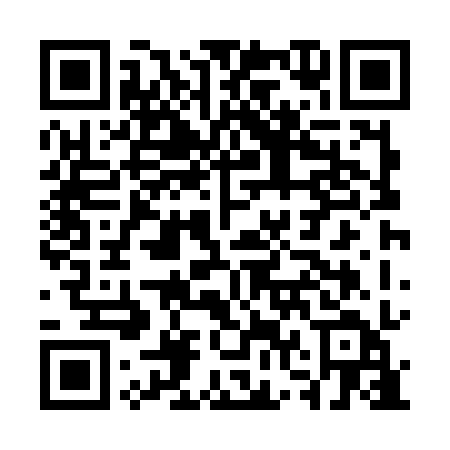 Ramadan times for Jaciazek, PolandMon 11 Mar 2024 - Wed 10 Apr 2024High Latitude Method: Angle Based RulePrayer Calculation Method: Muslim World LeagueAsar Calculation Method: HanafiPrayer times provided by https://www.salahtimes.comDateDayFajrSuhurSunriseDhuhrAsrIftarMaghribIsha11Mon4:034:035:5911:463:365:335:337:2212Tue4:014:015:5611:453:385:355:357:2413Wed3:583:585:5411:453:395:375:377:2614Thu3:563:565:5211:453:415:395:397:2815Fri3:533:535:4911:443:425:415:417:3016Sat3:503:505:4711:443:445:425:427:3217Sun3:483:485:4511:443:455:445:447:3418Mon3:453:455:4211:443:475:465:467:3619Tue3:423:425:4011:433:485:485:487:3820Wed3:403:405:3711:433:495:505:507:4021Thu3:373:375:3511:433:515:515:517:4322Fri3:343:345:3311:423:525:535:537:4523Sat3:313:315:3011:423:545:555:557:4724Sun3:293:295:2811:423:555:575:577:4925Mon3:263:265:2511:423:565:595:597:5126Tue3:233:235:2311:413:586:006:007:5327Wed3:203:205:2111:413:596:026:027:5628Thu3:173:175:1811:414:016:046:047:5829Fri3:143:145:1611:404:026:066:068:0030Sat3:113:115:1411:404:036:086:088:0231Sun4:084:086:1112:405:057:097:099:051Mon4:054:056:0912:395:067:117:119:072Tue4:024:026:0612:395:077:137:139:103Wed3:593:596:0412:395:087:157:159:124Thu3:563:566:0212:395:107:167:169:145Fri3:533:535:5912:385:117:187:189:176Sat3:503:505:5712:385:127:207:209:197Sun3:473:475:5512:385:147:227:229:228Mon3:443:445:5212:375:157:247:249:249Tue3:403:405:5012:375:167:257:259:2710Wed3:373:375:4812:375:177:277:279:29